A GUIDE FOR CHRISTIAN LIVINGAccepting Jesus Christ as your Lord and Savior is the most life-changing decision you will ever make. It is the beginning of a brand-new life in Christ and as a new-born child of God. This online guide will go over different things Christians do. You’ll find them easy to understand and practical. They are tips on how to grow in your new faith; they are not a list of requirements to become or to stay a Christian. God has a plan for you and your life, something you will discover daily as you grow as a Christian and mature in your relationship with Christ.A GUIDE FOR CHRISTIAN LIVINGAccepting Jesus Christ as your Lord and Savior is the most life-changing decision you will ever make. It is the beginning of a brand-new life in Christ and as a new-born child of God. This online guide will go over different things Christians do. You’ll find them easy to understand and practical. They are tips on how to grow in your new faith; they are not a list of requirements to become or to stay a Christian. God has a plan for you and your life, something you will discover daily as you grow as a Christian and mature in your relationship with Christ.A GUIDE FOR CHRISTIAN LIVINGAccepting Jesus Christ as your Lord and Savior is the most life-changing decision you will ever make. It is the beginning of a brand-new life in Christ and as a new-born child of God. This online guide will go over different things Christians do. You’ll find them easy to understand and practical. They are tips on how to grow in your new faith; they are not a list of requirements to become or to stay a Christian. God has a plan for you and your life, something you will discover daily as you grow as a Christian and mature in your relationship with Christ.A GUIDE FOR CHRISTIAN LIVINGAccepting Jesus Christ as your Lord and Savior is the most life-changing decision you will ever make. It is the beginning of a brand-new life in Christ and as a new-born child of God. This online guide will go over different things Christians do. You’ll find them easy to understand and practical. They are tips on how to grow in your new faith; they are not a list of requirements to become or to stay a Christian. God has a plan for you and your life, something you will discover daily as you grow as a Christian and mature in your relationship with Christ.A GUIDE FOR CHRISTIAN LIVINGAccepting Jesus Christ as your Lord and Savior is the most life-changing decision you will ever make. It is the beginning of a brand-new life in Christ and as a new-born child of God. This online guide will go over different things Christians do. You’ll find them easy to understand and practical. They are tips on how to grow in your new faith; they are not a list of requirements to become or to stay a Christian. God has a plan for you and your life, something you will discover daily as you grow as a Christian and mature in your relationship with Christ.A GUIDE FOR CHRISTIAN LIVINGAccepting Jesus Christ as your Lord and Savior is the most life-changing decision you will ever make. It is the beginning of a brand-new life in Christ and as a new-born child of God. This online guide will go over different things Christians do. You’ll find them easy to understand and practical. They are tips on how to grow in your new faith; they are not a list of requirements to become or to stay a Christian. God has a plan for you and your life, something you will discover daily as you grow as a Christian and mature in your relationship with Christ.A GUIDE FOR CHRISTIAN LIVINGAccepting Jesus Christ as your Lord and Savior is the most life-changing decision you will ever make. It is the beginning of a brand-new life in Christ and as a new-born child of God. This online guide will go over different things Christians do. You’ll find them easy to understand and practical. They are tips on how to grow in your new faith; they are not a list of requirements to become or to stay a Christian. God has a plan for you and your life, something you will discover daily as you grow as a Christian and mature in your relationship with Christ.A GUIDE FOR CHRISTIAN LIVINGAccepting Jesus Christ as your Lord and Savior is the most life-changing decision you will ever make. It is the beginning of a brand-new life in Christ and as a new-born child of God. This online guide will go over different things Christians do. You’ll find them easy to understand and practical. They are tips on how to grow in your new faith; they are not a list of requirements to become or to stay a Christian. God has a plan for you and your life, something you will discover daily as you grow as a Christian and mature in your relationship with Christ.A GUIDE FOR CHRISTIAN LIVINGAccepting Jesus Christ as your Lord and Savior is the most life-changing decision you will ever make. It is the beginning of a brand-new life in Christ and as a new-born child of God. This online guide will go over different things Christians do. You’ll find them easy to understand and practical. They are tips on how to grow in your new faith; they are not a list of requirements to become or to stay a Christian. God has a plan for you and your life, something you will discover daily as you grow as a Christian and mature in your relationship with Christ.A GUIDE FOR CHRISTIAN LIVINGAccepting Jesus Christ as your Lord and Savior is the most life-changing decision you will ever make. It is the beginning of a brand-new life in Christ and as a new-born child of God. This online guide will go over different things Christians do. You’ll find them easy to understand and practical. They are tips on how to grow in your new faith; they are not a list of requirements to become or to stay a Christian. God has a plan for you and your life, something you will discover daily as you grow as a Christian and mature in your relationship with Christ.Pray: God is always listening, always caring, and already knows you better than you know yourself. Talk to God.Read: Start reading at least 10 minutes each day starting in the Gospel of John. Learn: Work your way through a beginner Bible studyAsk Questions:  GotQuestions.org or, ask a Christian friend or pastor. Listen: Until you find a good church, listen to online messages.Live: Start living your life for God. Love God and others.Get together: Find a good church.  Why go to church?Get help: Find an older Christian to help guide you.Get baptized: Your new local church pastor will help you. Get friends: Build friendships with other Christians. Help others. Show God’s love 1 John 3:17-18).Share your good news:  Tell someone about your faith.Never forget how much God loves you.Pray: God is always listening, always caring, and already knows you better than you know yourself. Talk to God.Read: Start reading at least 10 minutes each day starting in the Gospel of John. Learn: Work your way through a beginner Bible studyAsk Questions:  GotQuestions.org or, ask a Christian friend or pastor. Listen: Until you find a good church, listen to online messages.Live: Start living your life for God. Love God and others.Get together: Find a good church.  Why go to church?Get help: Find an older Christian to help guide you.Get baptized: Your new local church pastor will help you. Get friends: Build friendships with other Christians. Help others. Show God’s love 1 John 3:17-18).Share your good news:  Tell someone about your faith.Never forget how much God loves you.Pray: God is always listening, always caring, and already knows you better than you know yourself. Talk to God.Read: Start reading at least 10 minutes each day starting in the Gospel of John. Learn: Work your way through a beginner Bible studyAsk Questions:  GotQuestions.org or, ask a Christian friend or pastor. Listen: Until you find a good church, listen to online messages.Live: Start living your life for God. Love God and others.Get together: Find a good church.  Why go to church?Get help: Find an older Christian to help guide you.Get baptized: Your new local church pastor will help you. Get friends: Build friendships with other Christians. Help others. Show God’s love 1 John 3:17-18).Share your good news:  Tell someone about your faith.Never forget how much God loves you.Pray: God is always listening, always caring, and already knows you better than you know yourself. Talk to God.Read: Start reading at least 10 minutes each day starting in the Gospel of John. Learn: Work your way through a beginner Bible studyAsk Questions:  GotQuestions.org or, ask a Christian friend or pastor. Listen: Until you find a good church, listen to online messages.Live: Start living your life for God. Love God and others.Get together: Find a good church.  Why go to church?Get help: Find an older Christian to help guide you.Get baptized: Your new local church pastor will help you. Get friends: Build friendships with other Christians. Help others. Show God’s love 1 John 3:17-18).Share your good news:  Tell someone about your faith.Never forget how much God loves you.Pray: God is always listening, always caring, and already knows you better than you know yourself. Talk to God.Read: Start reading at least 10 minutes each day starting in the Gospel of John. Learn: Work your way through a beginner Bible studyAsk Questions:  GotQuestions.org or, ask a Christian friend or pastor. Listen: Until you find a good church, listen to online messages.Live: Start living your life for God. Love God and others.Get together: Find a good church.  Why go to church?Get help: Find an older Christian to help guide you.Get baptized: Your new local church pastor will help you. Get friends: Build friendships with other Christians. Help others. Show God’s love 1 John 3:17-18).Share your good news:  Tell someone about your faith.Never forget how much God loves you.Pray: God is always listening, always caring, and already knows you better than you know yourself. Talk to God.Read: Start reading at least 10 minutes each day starting in the Gospel of John. Learn: Work your way through a beginner Bible studyAsk Questions:  GotQuestions.org or, ask a Christian friend or pastor. Listen: Until you find a good church, listen to online messages.Live: Start living your life for God. Love God and others.Get together: Find a good church.  Why go to church?Get help: Find an older Christian to help guide you.Get baptized: Your new local church pastor will help you. Get friends: Build friendships with other Christians. Help others. Show God’s love 1 John 3:17-18).Share your good news:  Tell someone about your faith.Never forget how much God loves you.Pray: God is always listening, always caring, and already knows you better than you know yourself. Talk to God.Read: Start reading at least 10 minutes each day starting in the Gospel of John. Learn: Work your way through a beginner Bible studyAsk Questions:  GotQuestions.org or, ask a Christian friend or pastor. Listen: Until you find a good church, listen to online messages.Live: Start living your life for God. Love God and others.Get together: Find a good church.  Why go to church?Get help: Find an older Christian to help guide you.Get baptized: Your new local church pastor will help you. Get friends: Build friendships with other Christians. Help others. Show God’s love 1 John 3:17-18).Share your good news:  Tell someone about your faith.Never forget how much God loves you.Pray: God is always listening, always caring, and already knows you better than you know yourself. Talk to God.Read: Start reading at least 10 minutes each day starting in the Gospel of John. Learn: Work your way through a beginner Bible studyAsk Questions:  GotQuestions.org or, ask a Christian friend or pastor. Listen: Until you find a good church, listen to online messages.Live: Start living your life for God. Love God and others.Get together: Find a good church.  Why go to church?Get help: Find an older Christian to help guide you.Get baptized: Your new local church pastor will help you. Get friends: Build friendships with other Christians. Help others. Show God’s love 1 John 3:17-18).Share your good news:  Tell someone about your faith.Never forget how much God loves you.Pray: God is always listening, always caring, and already knows you better than you know yourself. Talk to God.Read: Start reading at least 10 minutes each day starting in the Gospel of John. Learn: Work your way through a beginner Bible studyAsk Questions:  GotQuestions.org or, ask a Christian friend or pastor. Listen: Until you find a good church, listen to online messages.Live: Start living your life for God. Love God and others.Get together: Find a good church.  Why go to church?Get help: Find an older Christian to help guide you.Get baptized: Your new local church pastor will help you. Get friends: Build friendships with other Christians. Help others. Show God’s love 1 John 3:17-18).Share your good news:  Tell someone about your faith.Never forget how much God loves you.Pray: God is always listening, always caring, and already knows you better than you know yourself. Talk to God.Read: Start reading at least 10 minutes each day starting in the Gospel of John. Learn: Work your way through a beginner Bible studyAsk Questions:  GotQuestions.org or, ask a Christian friend or pastor. Listen: Until you find a good church, listen to online messages.Live: Start living your life for God. Love God and others.Get together: Find a good church.  Why go to church?Get help: Find an older Christian to help guide you.Get baptized: Your new local church pastor will help you. Get friends: Build friendships with other Christians. Help others. Show God’s love 1 John 3:17-18).Share your good news:  Tell someone about your faith.Never forget how much God loves you.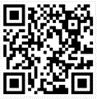 